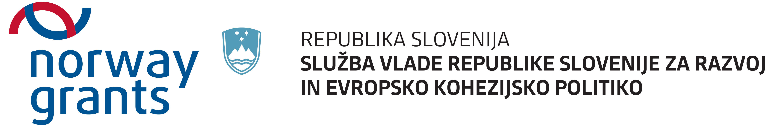 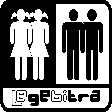 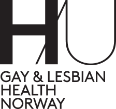 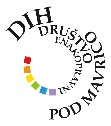 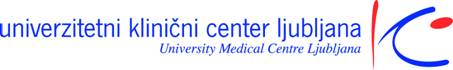 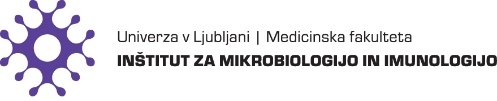 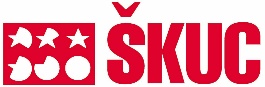 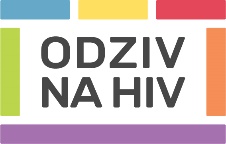 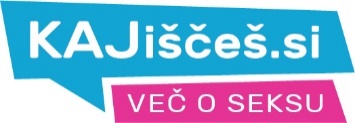 www.odzivnahiv.si  www.kajisces.si(Ta dokument je nastal s finančno podporo Norveškega finančnega mehanizma. Za vsebino tega dokumenta je odgovorno izključno društvo ŠKUC in zanj v nobenem primeru ne velja, da odraža stališča nosilca programa Norveškega finančnega mehanizma. Nosilec projekta Odziv na hiv  je Društvo informacijski center Legebitra, partnerji v projektu pa so: Društvo ŠKUC – sekcija Magnus, Društvo DIH – Enakopravni pod mavrico, Inštitut za mikrobiologijo in imunologijo Medicinske fakultete Univerze v Ljubljani, Klinika za infekcijske bolezni in vročinska stanja UKC Ljubljana in Helseutvalget for bedre homohelse. Več o projektu na: www.odzivnahiv.si.)DRUGO POROČILO IZOBRAŽEVANJA ZA SKUPNOST(FIZIČNA in ELEKTRONSKA OBLIKA)PROJEKT: Odziv na hivDELOVNI SKLOP (6b Izobraževanje): DEJAVNOST (64. Izobraževanje za skupnost):REZULTAT (64. predavanja in delavnice):Odgovorna oseba za izvajanje: mag. Miran Šolinc, predsednik društva ŠKUC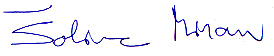 Dokument pripravil: mag. Miran Šolinc  Vodja projekta:						Odgovorna oseba nosilca projekta/partnerja:MIHA LOBNIK, univ.dipl.soc				SIMON MALJEVAC, univ.dipl.soc,  Ljubljana, 8.7.2016KAZALO Potek izvedbeDrugega izobraževalnega sklopa se je udeležilo 11 članov skupnosti. Izvedena sta bila 2 predavanja in 2 delavnici. .  Vsebina je razvidna iz priloženih slajdov.Dokazila v prilogahProgram: 
19.00 Tretje predavanje Odpravljanje stigme
19.30 Tretja delavnica z diskusijo – študij primera. 
20.00 Četrto predavanje Vidiki zdravja transspolnih oseb  20.20 Četrta delavnica z diskusijo – študij primera 20.45 Predstavitev knjižice Hiv, stigma in diskriminacija 21.00 Zaključki VabiloVabiloVljudno vabljeni na ciklus izobraževanj o aktualnih temah hiv preventive za skupnost. Namen izobraževanja je seznaniti udeležence s koristnimi informacijami. Tako lahko osvežite ali pridobite nova znanja ter sodelujete v živahnih debatah. Izobraževanje je del preventivnega projekta Odziv na hiv. Drugo izobraževanje bo v torek 5.7.2016 od 19.00 do 21.00 v prostorih kluba Tiffany na Metelkovi z delovnim naslovom Hiv stigma in diskriminacija.Program:19.00 predavanje Odpravljanje stigme19.30 delavnica z diskusijo – obravnava primera20.00 predavanje Vidiki zdravja transspolnih oseb20.20 delavnica z diskusijo - obravnava primera20.45 Predstavitev nove knjižice Hiv, stigma in diskriminacija21.00 ZaključekIzobraževanje je namenjeno vsem članom skupnosti, tu mislimo na geje, biseksualce, druge moške, ki imajo spolne odnose z moškimi ter trans osebe. Lepo vabljeni!Skeni obvestil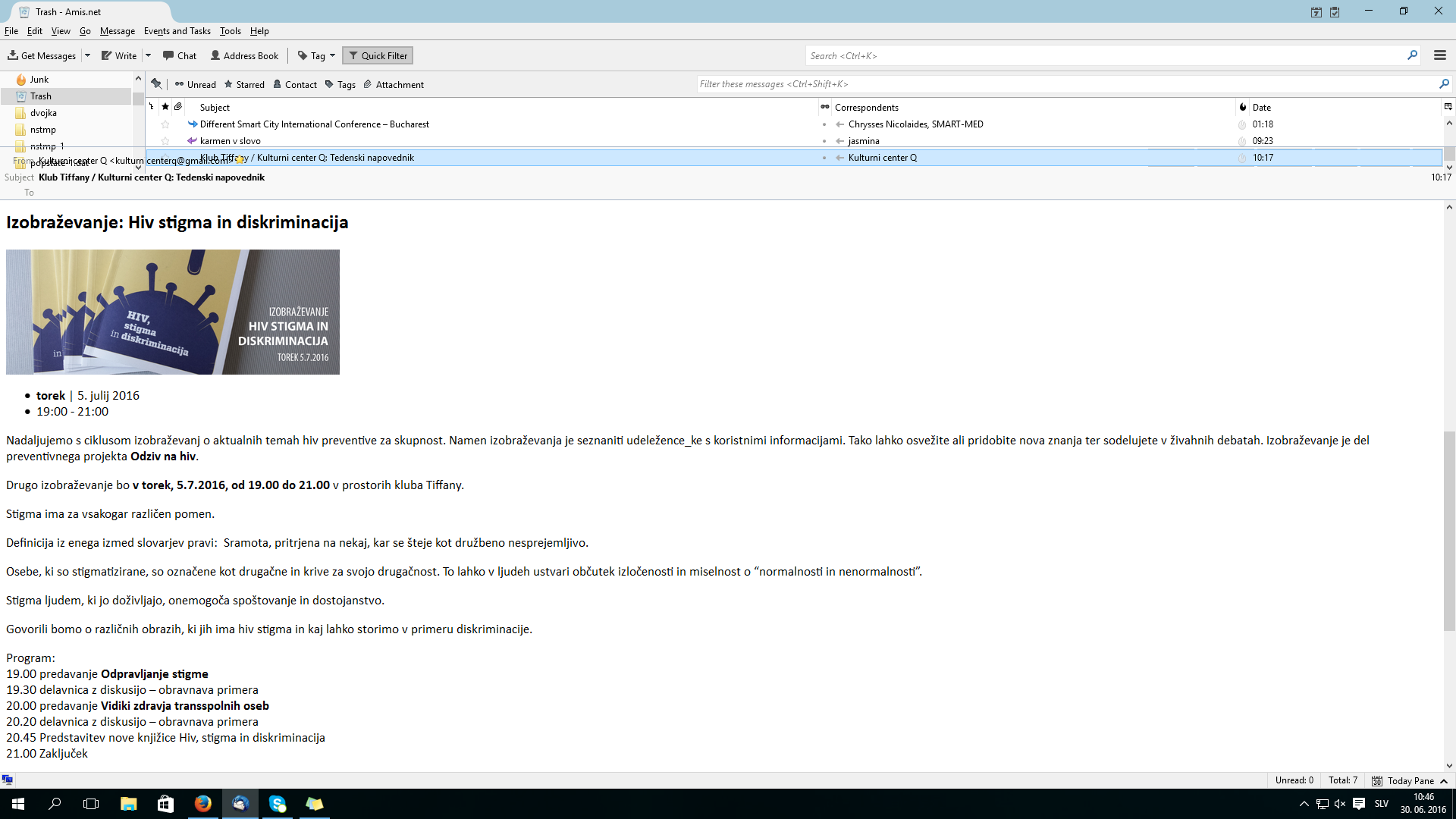 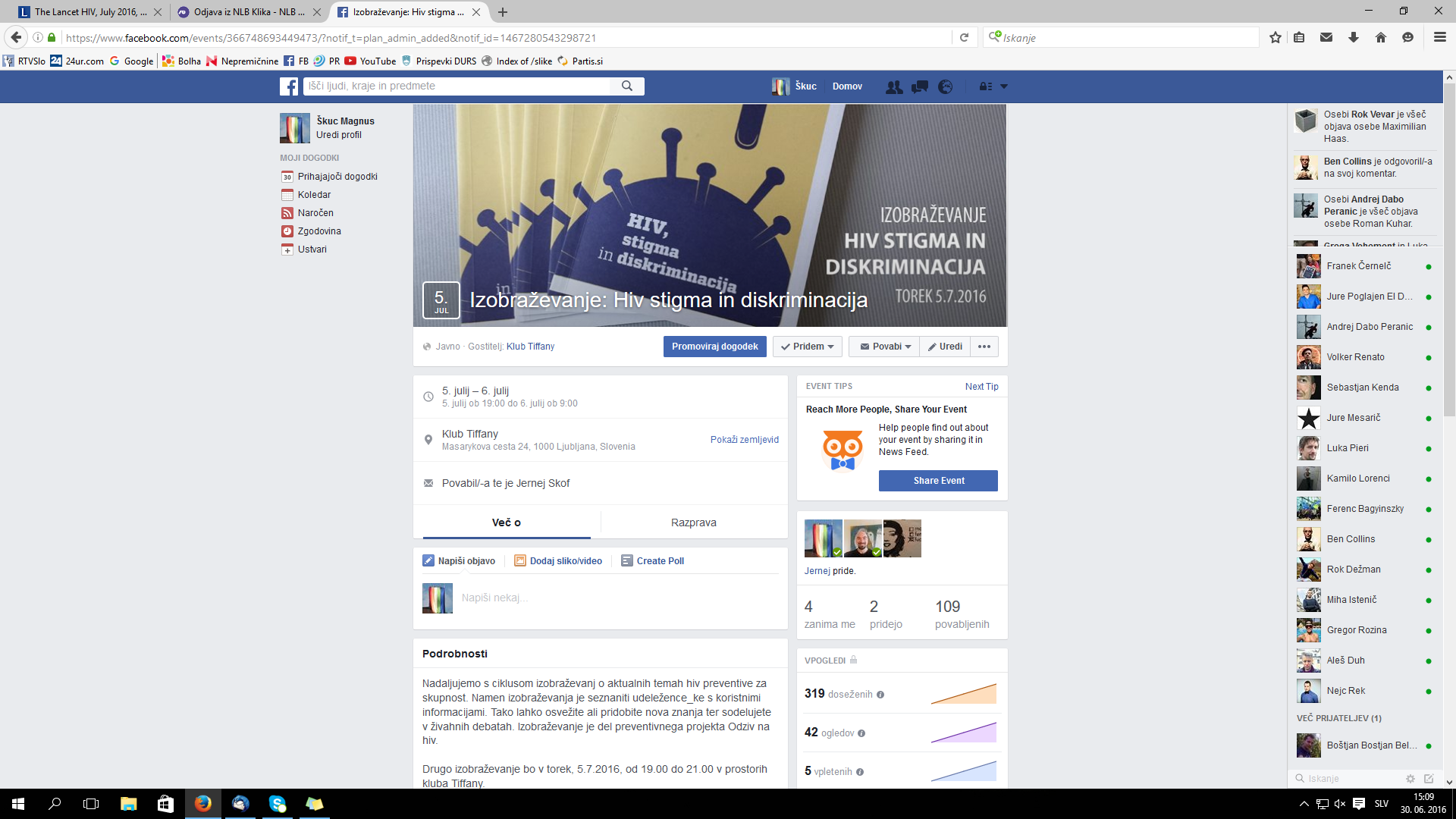 pdf prezentacij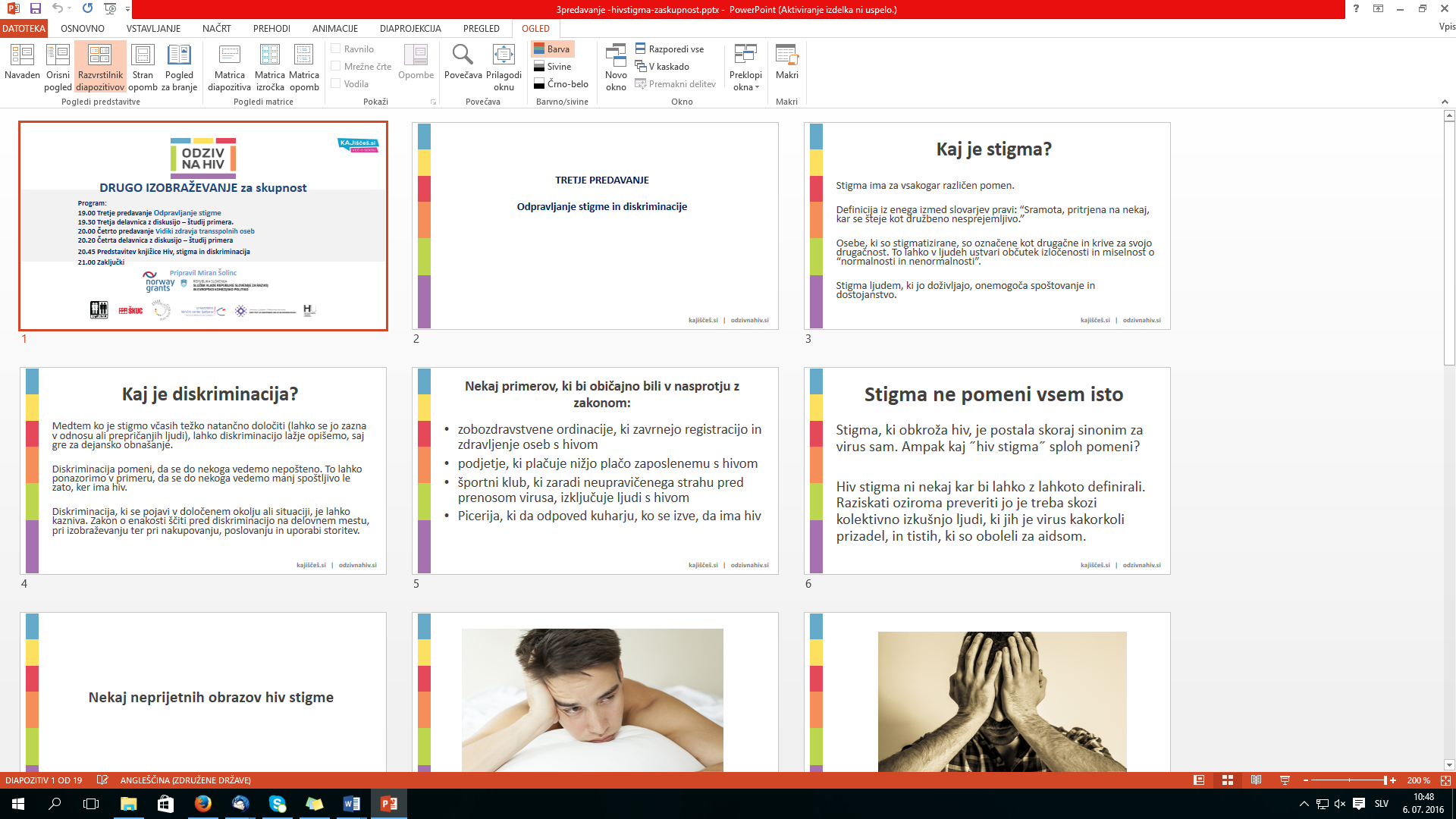 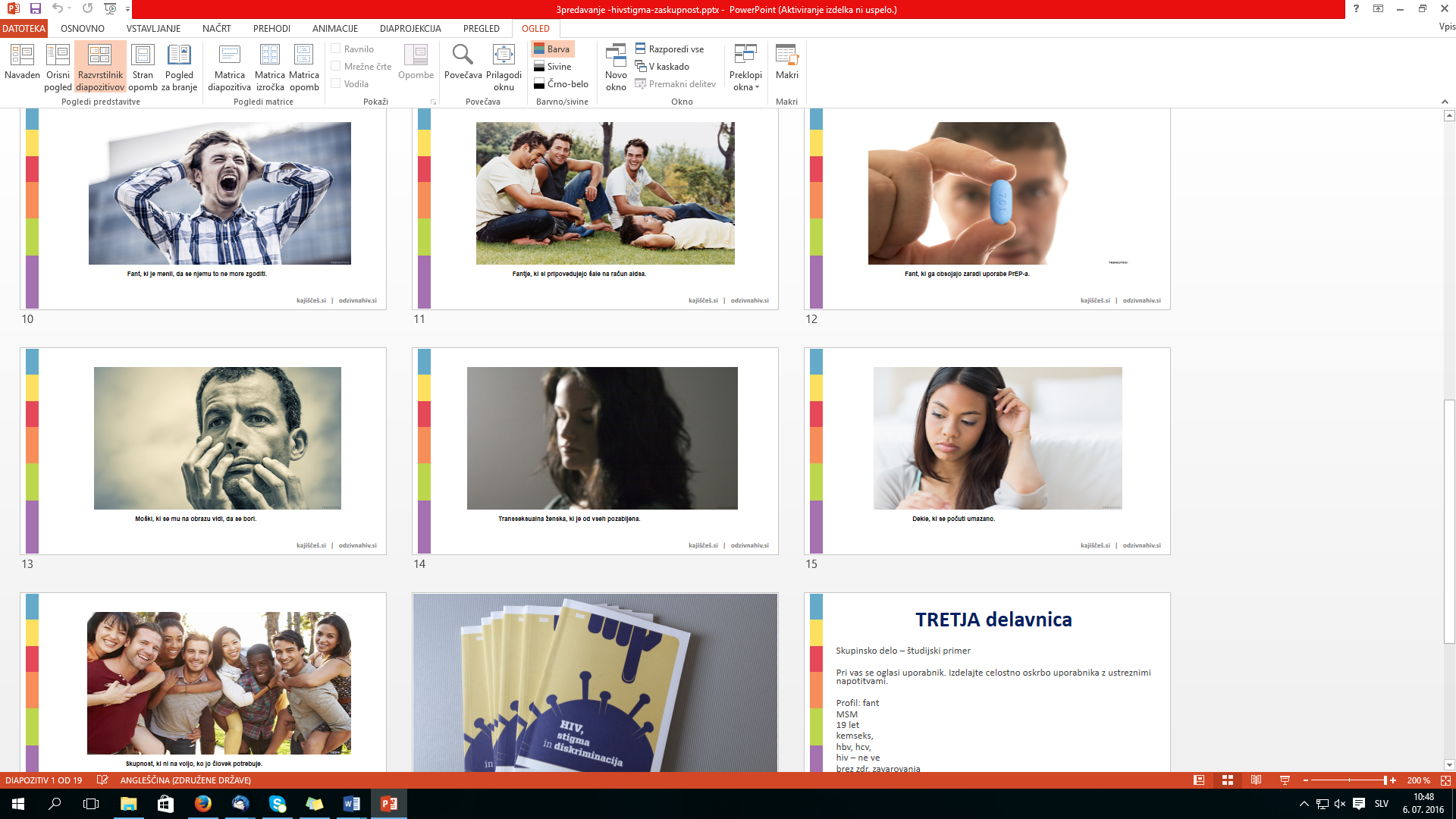 fotografiji z dogodka6 udeležencev ni želelo biti na fotografijah.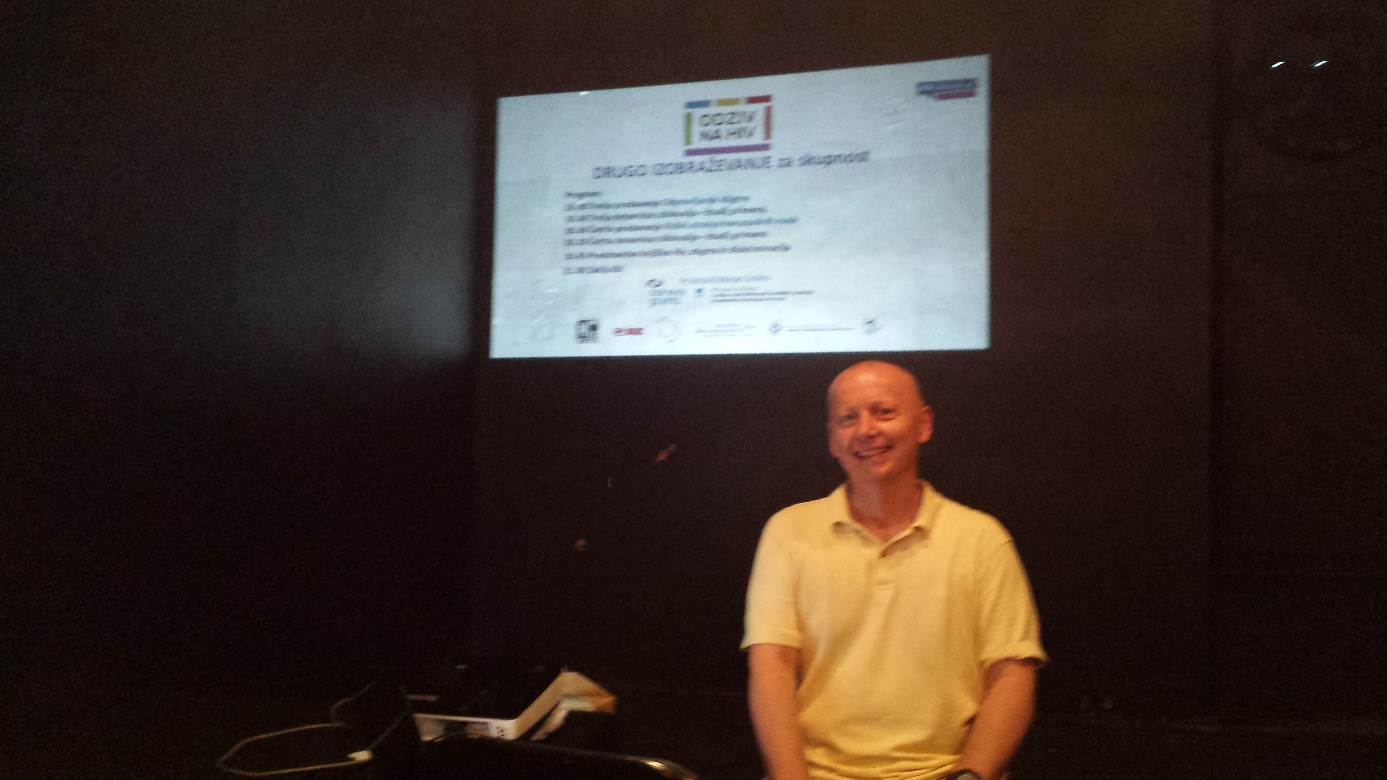 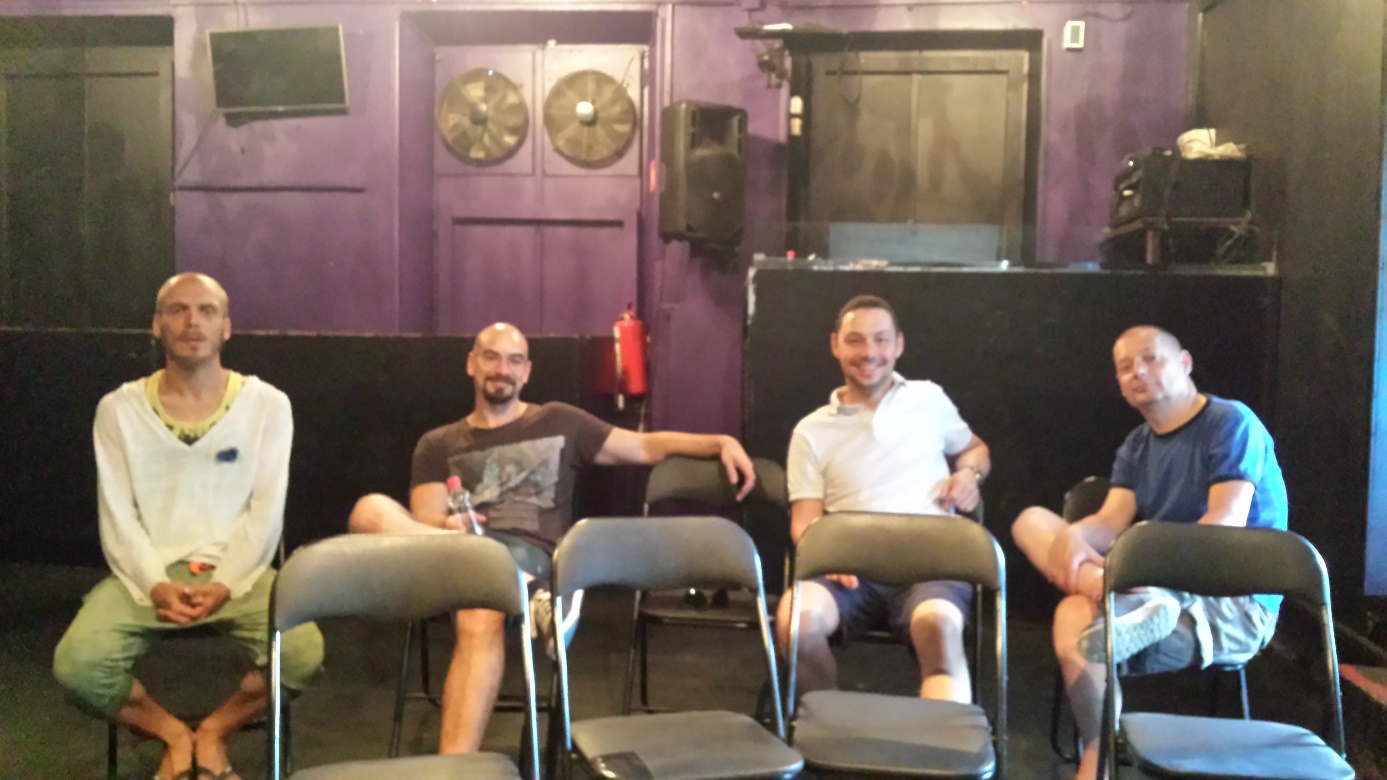 